В Гомельском районе продолжаются мероприятия по профилактике правонарушений в сфере АПК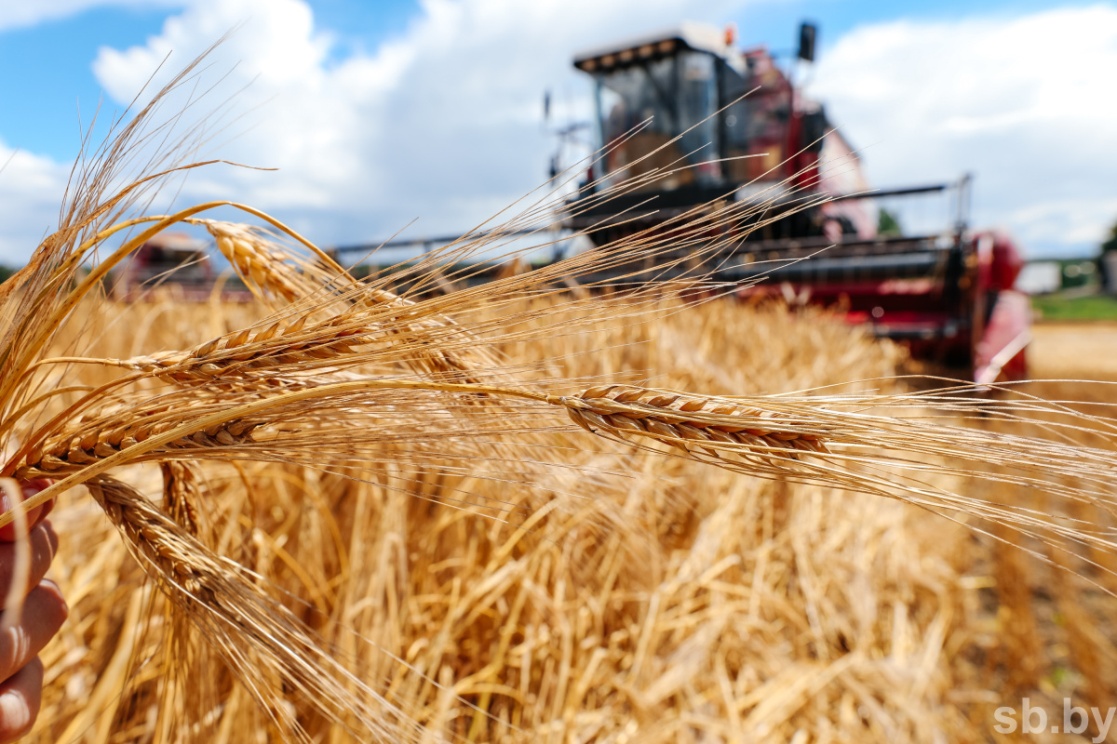 	В Гомельском районе продолжаются мероприятия по профилактике в сфере агропромышленного комплекса. Особое внимание уделяется выявлению фактов бесхозяйственности, вопросам инвентаризации сельхозтранспорта, обеспечению сохранности товарно-материальных ценностей.	Содействовать слаженному и бесперебойному функционированию предприятий АПК призваны сотрудники милиции. Рейдовые группы ОВД Гомельского райисполкома уже не раз побывали в каждом из 10 расположенных в районе хозяйств, обследуя объекты хранения товарно-материальных ценностей и осуществляя контроль за трудовой и транспортной дисциплиной.	Необходимо отметить, что на территории Гомельского района зарегистрировано 13 фактов мелкого хищения, за которое предусмотрено ответственность по ст.11.1 КоАП Республики Беларусь. За мелкое хищение имущества путем кражи, мошенничества, злоупотребления служебными полномочиями, присвоения или растраты, хищения путем использования компьютерной техники, а равно попытка такого хищения предусмотрено наложение штрафа в размере от двух до тридцати базовых величин, или общественные работы, или административный арест. 	Возбуждено 3 уголовных дела по ч. 2 ст. 424 УК Республики Беларусь «Злоупотребление властью или служебными полномочиями, что влечет лишение свободы на срок от двух до шести лет со штрафом или без штрафа и с лишением права занимать определенные должности или заниматься определенной деятельностью.	Во время посевной и уборочной кампаний сотрудниками ОВД Гомельского райисполкома в круглосуточном режиме проводятся мероприятия, направленные на выявление и пресечение фактов хищения товарно-материальных ценностей.Заместитель начальника ОВДГомельского райисполкома                                                     Р.В. Титов